Joyous Chinese Cultural Center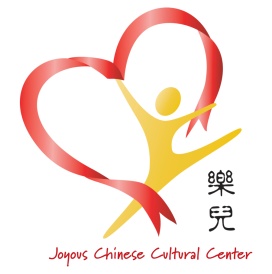 Chinese Children Adoption International6940 South Holly Circle, Centennial, Colorado  80112school@chinesechildren.org    303-221-6688   www.joyouscenter.orgPlease complete one form per child participating in the camp program.Photo ReleaseI,_______________________________________ parent/guardian of____________________________________,hereby give permission to JCCC and CCC/CCAI to use photos taken during the JCCC 2017-2018 School Year in agency publications such as the CCC/CCAI Circle, and/or the CCC/CCAI website.  Names of the children will not accompany any photos that are used.Parent/Guardian Signature_________________________  Date______________________________________Liability AgreementBy enrolling or participating in any Joyous Chinese Cultural Center (JCCC) program or activity, parents/guardians agree to waive any claim of liability against Chinese Children Charities/Chinese Children Adoption International (CCC/CCAI), JCCC, and its staff, in the event of any loss or injury resulting from participation in JCCC activities and events.  Parents/guardians agree to be responsible for medical expenses which may be necessary following any injury incurred during participation in JCCC-sponsored programs.I understand that the Joyous Chinese Cultural Center (JCCC) and Chinese Children Charities/Chinese Children Adoption International (CCC/CCAI) is not responsible for accidents or injury that may occur on the CCC/CCAI premises, or at other locations where JCCC/CCC/CCAI activities may occur.  I understand that I am responsible for any medical treatment which may be necessary following any injuries which may take place while my child is participating in JCCC/CCC/CCAI events.Name of Child ______________________________________________________________Parent/Guardian Signature ____________________________________________________Date _______________________________________________________________________Joyous Chinese Cultural CenterChinese Children Adoption International6940 South Holly Circle, Centennial, Colorado  80112school@chinesechildren.org    303-221-6688   www.joyouscenter.orgPlease complete one form per child participating in the camp program.Emergency Contact Information and Medical Release FormToday's Date _______________________________Child’s Name ___________________________________________________Birthdate_______________________________________ Full Address_______________________________________________________________________________________________________Mother (first & last name )_______________________________________________________________________________________(H) __________________________________  (W) _______________________________  (cell)___________________________________Father  (first & last name )_______________________________________________________________________________________(H) __________________________________  (W) _______________________________  (cell)___________________________________Known Food Allergies ____________________________________________________________________ Vegetarian?  YES / NO Any medical conditions that JCCC should be aware of____________________________________________________________Name of Primary Care Doctor ____________________________________ Doctor's Phone________________________________Insurance Name_______________________________________In the event that a parent/guardian is not in the JCCC facility during an emergency, please complete the following:Emergency Contact Numbers (who should we call, including parents/guardians, in this order)1. Name _____________________________________________________________ Phone______________________________________ Relationship to child _____________________________________________________________________________________________2. Name _____________________________________________________________ Phone______________________________________ Relationship to child _____________________________________________________________________________________________Joyous Chinese Cultural CenterChinese Children Adoption International6940 South Holly Circle, Centennial, Colorado  80112school@chinesechildren.org    303-221-6688   www.joyouscenter.orgPlease complete one form per child participating in the camp program.Emergency Contact Information and Medical Release Form (page 2)Child’s Name ___________________________________________________Please complete the following, in case we are unable to reach the listed emergency contacts:I hereby authorize any representative of the Joyous Chinese Cultural Center to take my childto the closest medical facility for medical treatment, in the event of an emergency during which neither parent can be reached. I will assume all financial liability to the medical care provided.Parent/Guardian Signature ________________________________________________ Date_________________________________Please print name_________________________________________________________________________________________________I hereby authorize the medical facility to release my child to a representative of the Joyous Chinese Cultural Center, if care is longer deemed necessary by a medical professional.Parent/Guardian Signature ________________________________________________ Date_________________________________Please print name_________________________________________________________________________________________________